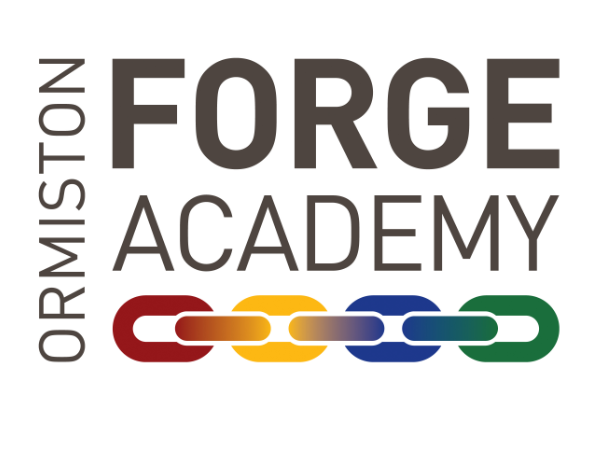 Person SpecificationTeaching AssistantThe ideal candidate must be able to demonstrate the following characteristics:Empathy with young people facing barriers to their learning.A commitment to helping young pupils achieve, through education and learning.Able to form and maintain appropriate professional relationships and boundaries with children and young people.Ability and willingness to work constructively as part of a teamAbility to organise and prioritise your own workload whilst alone or as part of a team.Flexible approach and ability to remain calm under pressureEffective oral and written communication skills.Good organisational and time management skills.To be able to maintain effective record keepingAbility to effectively use ICT to support learning, or to undertake training to do soAbility to liaise with other agencies and parents.Ability to deal with sensitive information in a confidential manner.Loyalty and discretion.A dynamic personality including a capacity, drive, passion and energy to succeed.High personal standards and smart appearance.Excellent health and attendance record.AdaptabilityQualifications requiredA minimum of GCSE Grade A to C or Grade 4 or above passes in maths and English.Level 3 Supporting Teaching and Learning (For TA posts only)SafeguardingOur organisation is committed to safeguarding and promoting the welfare of children, young people and vulnerable adults and expects all staff to share this commitment.The appointment will be subject to employment checks including identity, Right To Work, 2satisfactory references, proof of qualifications, medical clearance and an Enhanced Disclosure and Barring Service check with Children’s Barred list check included.